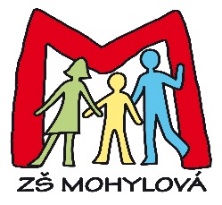 Vážení rodiče,ve školním roce 2021/2022 otevřeme 2 první třídy (48 žáků)Kritéria pro zápis do 1. třídy ZŠ MohylováPřednostně dle § 36 článku 7 zákona č. 561/2004 Sb., o předškolním, základním, středním, vyšším odborném a jiném vzdělávání (Školský zákon) budou přijaty do budoucích 1. tříd děti ze spádových ulic naší školy, kde mají trvalé bydliště (viz. seznam spádových ulic). Böhmova, Zvoncovitá, MohylováDěti s místem trvalého pobytu na území Prahy 13 v době zápisu, jejichž sourozenec se v ZŠ již vzdělává ve vyšším ročníkuOstatní děti s místem trvalého pobytu na území Prahy 13 v době zápisuDěti s trvalým pobytem v obci Jinočany a Chýnice (na základě dohody o vymezení spádové oblasti uzavřené mezi MČ Praha  uvedenými obcemi)Děti s místem trvalého pobytu v jiné MČ hl. m. Prahy, jejichž sourozenec se v ZŠ Mohylová již vzdělává ve vyšším ročníkuDěti s místem trvalého pobytu v jiné MČ hl. m. Prahy7.   Děti s místem trvalého pobytu mimo hl. m. Prahu, jejichž sourozenec se v ZŠ         Mohylová již vzdělává8.   OstatníV případě, že v jednom z kritérií nebude možné přijmout všechny uchazeče splňující dané kritérium, protože by došlo k překročení kapacity stanovené ředitelkou školy, bude provedeno losování. K losování dojde mezi všemi dětmi, které dané kritérium splňují. Losování provede člen školské rady za přítomnosti člena vedení školy a zástupce zřizovatele. Losovat se budou registrační čísla, která byla přidělena dětem při zápisu do ZŠ Mohylová 1963 pro školní rok 2021 /2022.Školský obvod ZŠ: Böhmova, Zvoncovitá, MohylováPozn.: Zákonný zástupce dítěte, kterému byl povolen odklad povinné školní docházky, je povinen se dostavit v následujícím školním roce opět k zápisu do 1. ročníku základního vzdělávání, a to do základní školy dle svého výběru.